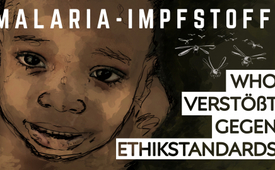 Neuer Malaria-Impfstoff: WHO verstößt gegen eigene internationale Ethikstandards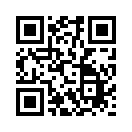 Schon bald soll Afrika zu einem Großabnehmer für Malaria-Impfstoffhersteller werden. Hundert Millionen Impfdosen sollen bis 2030 gespritzt werden – ein Großversuch an afrikanischen Kindern.Seit Jahren plagt die Infektionskrankheit Malaria tropische und subtropische Länder, unter anderem Afrika, wodurch jährlich mehrere Tausend Menschen sterben.Während es wirksame Medikamente gibt, die bei einer frühzeitig erkannten Malaria-Infektion eingesetzt werden können, möchte die WHO gemeinsam mit der Impfallianz GAVI erstmalig Afrika mit einem Malaria-Impfstoff fluten. Neben vorbeugenden Medikamenten gibt es bisher einen neu zugelassenen Impfstoff gegen Malaria: Mosquirix (RTS,S/AS01). An weiteren Impfstoffen wird geforscht. Ganze vier Dosen brauche der Impfstoff, damit er wirksam sei. Die Länge der Wirkung sei laut UNICEF noch unbekannt. Deutschlandfunk berichtete schon 2020 über den Impfstoff, dass er Säuglinge kaum und Kleinkinder nur zu etwa 30 Prozent schütze. Doch der Impfstoff sei sicher und wirksam – schreibt die globale Impfallianz GAVI von Bill Gates.Schon bald soll Afrika zu einem Großabnehmer für Impfstoffhersteller werden. Hundert Millionen Impfdosen sollen bis 2030 gespritzt werden – ein Großversuch an afrikanischen Kindern. So berichtete UNICEF Anfang Juli 2023: „18 Millionen Dosen des ersten Malaria-Impfstoffs werden für zwölf afrikanische Länder bereitgestellt.“  Die größten Studien zum Impfstoff brachten jedoch schockierende Ergebnisse. Die Gruppe der Geimpften wies ein zehnmal höheres Risiko für Gehirnhautentzündungen (Meningitis) und zerebrale Malaria [zerebrale Malaria = Auftreten von zentralnervösen u.a. lebensbedrohlichen Komplikationen] auf und unter den Mädchen hatten die Geimpften ein doppelt so hohes Sterberisiko als die Kontrollgruppe. Um diese Ergebnisse zu überprüfen, startete die WHO eine Pilotevaluierung [Pilotevaluierung = Überprüfung der Erststudien], bei der es zu „schwerwiegenden Verstößen gegen internationale Ethikstandards“ kam. In einem Interview mit Deutschlandfunk erklärte Professor Charles Weijer, dass die WHO bei dieser Pilotevaluierung genau die Regeln verletzt habe, die sie mitverfasst hat.von sel./ts.Quellen:Thomas Oysmüller:
„Die Verwertung von Moskitos:
Gates und WHO fluten Afrika mit Malaria-Impfstoff“( 11.07.2023)
https://tkp.at/2023/07/11/die-verwertung-von-moskitos-gates-und-who-fluten-afrika-mit-malaria-impfstoff/

Jordan Schachtel:
„WHO & Gates Inc announce plans to flood Africa with ultra dangerous malaria "vaccines"“( 05.07.2023)
https://www.dossier.today/p/who-and-gates-inc-announce-plans

GAVI: White paper (April 2023)
„Malaria vaccine market shaping roadmap“
https://amrefcanada.org/news/gavi-outlines-plans-to-build-a-sustainable-supply-of-malaria-vaccines/
https://www.gavi.org/news-resources/knowledge-products/malaria-vaccine-market-shaping-roadmap

UNICEF:
„18 Millionen Dosen des ersten Malaria-Impfstoffs werden für zwölf afrikanische Länder bereitgestellt“( 06.07.2023)
https://www.unicef.de/informieren/aktuelles/presse/-/erster-malaria-impfstoff-fuer-12-afrikanische-laender/335386

Jonathan Jarry M.Sc.: 
„The Malaria Vaccine’s Success Story Hides Legitimate Concerns“( 16.10.2021) 
https://www.mcgill.ca/oss/article/health-and-nutrition/malaria-vaccines-success-story-hides-legitimate-concerns

Deutschlandfunk:
Thomas Reintjes: „Koloniales Denken in der Wissenschaft – Ethik-Dumping“( 27.12.2020)
https://www.deutschlandfunk.de/koloniales-denken-in-der-wissenschaft-ethik-dumping-100.html

WHO-Empfehlung für Mosquirix
Forscher sieht Malaria-Impfstoff als „Meilenstein“ für Afrika( Wirksamkeit 30 %)
https://www.deutschlandfunk.de/who-empfehlung-fuer-mosquirix-forscher-sieht-malaria-100.htmlDas könnte Sie auch interessieren:#Impfen - Impfen – ja oder nein? Fakten & Hintergründe ... - www.kla.tv/Impfen

#Afrika - www.kla.tv/Afrika

#WHO - www.kla.tv/WHO

#GesundheitMedizin - Gesundheit & Medizin - www.kla.tv/GesundheitMedizinKla.TV – Die anderen Nachrichten ... frei – unabhängig – unzensiert ...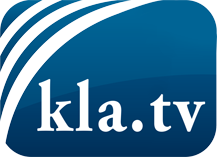 was die Medien nicht verschweigen sollten ...wenig Gehörtes vom Volk, für das Volk ...tägliche News ab 19:45 Uhr auf www.kla.tvDranbleiben lohnt sich!Kostenloses Abonnement mit wöchentlichen News per E-Mail erhalten Sie unter: www.kla.tv/aboSicherheitshinweis:Gegenstimmen werden leider immer weiter zensiert und unterdrückt. Solange wir nicht gemäß den Interessen und Ideologien der Systempresse berichten, müssen wir jederzeit damit rechnen, dass Vorwände gesucht werden, um Kla.TV zu sperren oder zu schaden.Vernetzen Sie sich darum heute noch internetunabhängig!
Klicken Sie hier: www.kla.tv/vernetzungLizenz:    Creative Commons-Lizenz mit Namensnennung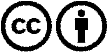 Verbreitung und Wiederaufbereitung ist mit Namensnennung erwünscht! Das Material darf jedoch nicht aus dem Kontext gerissen präsentiert werden. Mit öffentlichen Geldern (GEZ, Serafe, GIS, ...) finanzierte Institutionen ist die Verwendung ohne Rückfrage untersagt. Verstöße können strafrechtlich verfolgt werden.